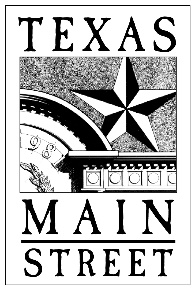 TEMPORARY QUARTER 1 2020 Activity Summary OverviewPROGRAM NAME: ___Mineola Main Street  THIS REPORT COVERS:☐ QUARTER 1 (covering January 2020-March 2020, due April 10th)	This is a temporary template to use in this quarter only during the quarantine. During this time, we still feel it necessary to know what kind of activity is going on in your individual programs, such as (but not limited to) the following. Please provide specific examples but they don’t need to be lengthy.Virtual/digital meetings of your Board, four-point or project committees or task forcesHow you/your Main Street program is communicating with your stakeholders/merchants etc.Addressing current needs/preparing for or anticipating future needs (for example, adjusting existing grant programs, promoting downtown businesses, helping merchants get online, hosting webinars, etc.)What are the greatest challenges, fears and needs? What are you struggling with?Uplifting stories.Part of this request is also to help us -- all working together --prepare for an uncertain future; and to document what’s being done in our Main Street world to prepare for it. This is documentation, NOT evaluation. Submit to: mainstreet-reports@thc.texas.govThank you!